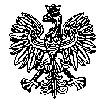 KOMENDA WOJEWÓDZKA POLICJIz siedzibą w RadomiuSekcja Zamówień Publicznych	ul. 11 Listopada 37/59, 26-600 Radomtel. (47) 701-31-03                                                                                                                      faks (47) 701-22 64         Radom, dnia 25.04.2024r.l.dz. ZP – 1047/24			      		                            Egz. pojedynczy RTJ – 21/24                                                                                                                          WYKONAWCY INFORMACJA O WYBORZE NAJKORZYSTNIEJSZEJ OFERTYdotyczy postępowania o udzielenie zamówienia publicznego ogłoszonego na dostawę w trybie podstawowym
 bez możliwości prowadzenia negocjacji pn. Usługi społeczne – Świadczenie usług w zakresie całodziennego wyżywienia osób zatrzymanych i osadzonych w Pomieszczeniach dla Osób Zatrzymanych (PdOZ)
 garnizonu mazowieckiego) - nr postępowania 12/24ID postępowania  ID 909033Ogłoszenie nr 2024/BZP 00266247 z dnia 2024-03-29Zamawiający – Komenda Wojewódzka Policji z siedzibą w Radomiu, działając na podstawie 
art. 253 ust. 1 pkt. 1 i ust. 2 ustawy z dnia 11 września 2019r. Prawo zamówień publicznych (Dz. U. z 2023r., poz. 1605 i 1720 z późn. zm.) informuje, o dokonaniu wyboru najkorzystniejszej oferty w przedmiotowym postępowaniu dla: Zadanie nr 1- KPP Gostynin W postępowaniu w ramach tego zadania złożono 1 ważną ofertę.   Oferta nr 3 złożona przez wykonawcę Agencja Rozwoju i Promocji ZAMEK Spółka z Ograniczoną Odpowiedzialnością, ul. Zamkowa, nr 31, 09 - 500, Gostynin – łączna punktacja przyznana ofercie 100,00 pkt to oferta przedstawiająca najniższą cenę . Oferta otrzymała łącznie 100,00 pkt. w kryterium – Cena 100%Cena oferty mieści się w kwocie, którą zamawiający zamierza przeznaczyć na sfinansowanie zamówienia. W związku z powyższym Zamawiający dokonał wyboru wykonawcy Agencja Rozwoju i Promocji ZAMEK Spółka z Ograniczoną Odpowiedzialnością, ul. Zamkowa, nr 31, 09 - 500, Gostynin na realizację przedmiotu zamówienia w ramach zadania nr 1.Zadanie nr 2 – KPP PłońskW postępowaniu w ramach tego zadania złożono 1 ważną ofertę.   Oferta nr 1 złożona przez wykonawcę Dwór Dłużniewo ,Gastronomia, Hotel ,Catering Marianna Lipska, Dłużniewo 41, 09-130 Baboszewo – łączna punktacja przyznana ofercie 100,00 pkt to oferta przedstawiająca najniższą cenę . Oferta otrzymała łącznie 100,00 pkt. w kryterium – Cena 100%Cena oferty mieści się w kwocie, którą zamawiający zamierza przeznaczyć na sfinansowanie zamówienia. W związku z powyższym Zamawiający dokonał wyboru wykonawcy Dwór Dłużniewo ,Gastronomia, Hotel,Catering Marianna Lipska, Dłużniewo 41, 09-130 Baboszewo na realizację przedmiotu zamówienia 
w ramach zadania nr 2.Zadanie nr 3 – KPP WyszkówW postępowaniu w ramach tego zadania złożono 1 ważną ofertę.   Oferta nr 2 złożona przez wykonawcę C-Food Sp. z o.o., ul. Traktorowa 126, 91-204 Łódź – łączna punktacja przyznana ofercie 100,00 pkt to oferta przedstawiająca najniższą cenę . Oferta otrzymała łącznie 100,00 pkt. w kryterium – Cena 100%Cena oferty mieści się w kwocie, którą zamawiający zamierza przeznaczyć na sfinansowanie zamówienia. W związku z powyższym Zamawiający dokonał wyboru wykonawcy C-Food Sp. z o.o., ul. Traktorowa 126, 
91-204 Łódź na realizację przedmiotu zamówienia w ramach zadania nr 3.WYKAZ  ZŁOŻONYCH  I  OTWARTYCH  OFERTZamawiający przed otwarciem ofert udostępnił na stronie internetowej prowadzonego postępowania: https://platformazakupowa.pl/pn/kwp_radom informację o kwocie, jaką zamierza przeznaczyć na sfinansowanie zamówienia.Zamawiający na realizację przedmiotu zamówienia przeznaczył kwotę brutto: 140 595,00 zł z podziałem na części:Zadanie nr 1-  KPP Gostynin - 18 065,00 zł.Zadanie nr 2-  KPP Płońsk - 61 265,00 zł.Zadanie nr 3 - KPP Wyszków - 61 265,00 zł.W wyznaczonym przez Zamawiającego terminie tj. do dnia 15.04.2024r. do godziny 10:00 – wpłynęło 3 (trzy) oferty w przedmiotowym postępowaniu prowadzonym za pośrednictwem platformazakupowa.pl pod adresem: https://platformazakupowa.pl/pn/kwp_radom  Nazwa albo imię i nazwisko oraz siedziba lub miejsce prowadzonej działalności gospodarczej 
albo miejsce zamieszkania wykonawców, których oferty zostały otwarteOferta Wykonawcy oznaczonego nr 1Dwór Dłużniewo ,Gastronomia, Hotel ,Catering Marianna LipskaDłużniewo 4109-130 BaboszewoNIP 567-000-35-46Zadanie nr 2 KPP PłońskWartość oferty – 61 265,00 złOferta Wykonawcy oznaczonego nr 2C-Food Sp. z o.o.ul. Traktorowa 12691-204 ŁódźNIP 9471988576Zadanie nr 3 KPP WyszkówWartość oferty – 60 754,50 złOferta Wykonawcy oznaczonego nr 3Agencja Rozwoju i Promocji ZAMEK Spółka z Ograniczoną Odpowiedzialnościąul. Zamkowa, nr 31, 09 - 500, GostyninNIP 9710721647Zadanie nr 1 KPP Gostynin Wartość oferty – 18 065,00 zł.WYLICZENIE I PRZYZNANIE OFERTOM PUNKTACJIOpis kryteriów oceny ofert, wraz z podaniem wag tych kryteriów i sposobu oceny ofertOferty zostaną ocenione przez Zamawiającego w oparciu o następujące kryteria i ich znaczenie:Zamawiający udzieli zamówienia Wykonawcy, którego oferta odpowiadać będzie wszystkim wymaganiom postawionym w SWZ i zostanie oceniona jako najkorzystniejsza.  Kryterium - cena – 100%Kryterium cenowe będzie rozpatrywane na podstawie ceny oferty podanej przez Wykonawcę na wzorze formularza „OFERTY”. Punkty będą obliczane na podstawie wzoru;	P – otrzymane punkty	Cn – cena najniższa ze złożonych ofert	Cb – cena badanej oferty = ilość punktówPod pojęciem ceny należy rozumieć cenę w rozumieniu art. 3 ust. 1 pkt.1 i ust. 2 ustawy z dnia 9  maja 2014r. o informowaniu o cenach towarów i usług (tj. Dz. U. 2023, poz. 168).Zamawiający w opisie przedmiotu zamówienia określił dla głównych elementów minimalne wymagania jakościowe dla posiłków poprzez określenie minimalnej wartości energetycznej dla poszczególnych osób zatrzymanych. Kryterium oceny: cena – 100%RANKING  OFERT  i  WYLICZENIE  PUNKTACJIZadanie nr 1- KPP Gostynin	Zadanie nr 2 – KPP PłońskZadanie nr 3 – KPP Wyszków         Z poważaniem     									Kierownik Sekcji Zamówień Publicznych   								           KWP zs. w Radomiu      								            Justyna KowalskaWykonano egzemplarz pojedynczy Opracował: Małgorzata Wójcik Informację o wyborze najkorzystniejszej oferty opublikowano w dniu 25.04.2024r. na stronie prowadzonego postępowania mieszczącej się pod adresem: https://platformazakupowa.pl/pn/kwp_radom oraz równocześnie poinformowano wszystkich wykonawców, którzy złożyli oferty za pośrednictwem platformy zakupowej w dniu 25.04.2024r.Środki przeznaczone przez Zamawiającegona realizacje przedmiotu zamówieniaNumer Oferty i Nazwa WykonawcyWartość 
ofertyWyliczenie Punktacji iRanking Ofert 18 065,003.Agencja Rozwoju i Promocji ZAMEK Spółka z Ograniczoną Odpowiedzialnościąul. Zamkowa, nr 31, 09 - 500, Gostynin18 065,00100,00 pkt1. miejsceŚrodki przeznaczone przez Zamawiającegona realizacje przedmiotu zamówieniaNumer Oferty i Nazwa WykonawcyWartość 
ofertyWyliczenie Punktacji iRanking Ofert 61 265,001.Dwór Dłużniewo ,Gastronomia, Hotel,Catering Marianna LipskaDłużniewo 4109-130 Baboszewo61 265,00100,00 pkt1. miejsceŚrodki przeznaczone przez Zamawiającegona realizacje przedmiotu zamówieniaNumer Oferty i Nazwa WykonawcyWartość 
ofertyWyliczenie Punktacji iRanking Ofert 61 265,002.C-Food Sp. z o.o.ul. Traktorowa 12691-204 Łódź60 754,50100,00 pkt1. miejsce